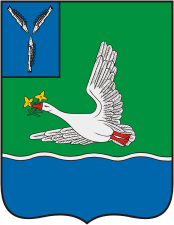 КОНТРОЛЬНО-СЧЕТНАЯ КОМИССИЯМАРКСОВСКОГО МУНИЦИПАЛЬНОГО РАЙОНАСАРАТОВСКОЙ ОБЛАСТИ413090, Саратовская обл., г. Маркс, пр. Ленина, д. 18,тел.: (84567) 5-53-87, 5-16-69, факс: (84567) 5-11-72, e-mail: ksk-mmr@mail.ruот 17 сентября 2019  года  № 184                                                   Председателю Собрания                                                                                                       Марксовского муниципального района                                                                                                       Н.А.КосаревуОтчето результатах проверки финансово – хозяйственной деятельности соблюдения законодательства РФ ФЗ № 44 от 05.04.2013 г. «О контрактной системе в сфере закупок товаров, работ, услуг для обеспечения государственных и муниципальных нужд Муниципального  унитарного предприятия «Марксовская муниципальная собственность».В соответствии с Положением о Контрольно-счетной комиссии Марксовского муниципального района, руководствуясь Уставом Марксовского муниципального района, председателем контрольно-счетной комиссии ММР Михеевой Т.Н., заместителем председателя контрольно – счетной комиссии ММР Марютиной М.В., аудитором контрольно – счетной комиссии Кадырбаевой В.И., на основании:- распоряжения № 16-р от 04.04.2019 г. проведена проверка финансово – хозяйственной деятельности  МУП «Марксовская муниципальная собственность» за период с 01.01.2018 г. по 31.12.2018 г.;- распоряжения № 18-р от 04.04.2019 г. проведена проверка соблюдения законодательства Российской Федерации ФЗ - № 44 от 05.04.2013 г. «О контрактной системе в сфере закупок товаров, услуг для обеспечения государственных и муниципальных нужд» и иных нормативных правовых актов о контрактной системе МУП «Марксовская муниципальная собственность» за период с 01.01.2018 г. по 31.12.2018 г.Юридический адрес:   413090, Саратовская область,  г. Маркс, проспект Ленина д.20, каб.20.  В проверяемом периоде руководство деятельностью МУП «Марксовская муниципальная собственность» осуществлял директор:- Пахомова Елена Вячеславовна назначена на должность директора МУП «ММС» (распоряжением администрации Марксовского муниципального района № 471-р от 12.07.2017 года, приказ МУП «ММС» № 7 от 12.07.2017 года) с 12.07.2017 года, работает по настоящее время.Муниципальное унитарное предприятие «Марксовское муниципальная собственность» в дальнейшем именуемое «Предприятие», создано в соответствии с Гражданским кодексом РФ, Федеральным законом от 14.11.2002 г. №161-ФЗ «О государственных и муниципальных унитарных предприятиях», Уставом Марксовского муниципального района, Уставом муниципального образования г. Маркс для удовлетворения потребностей населения город Маркс в вопросах пользования собственностью и оформлении документов в соответствии с действующим законодательством РФ и получения прибыли в результате коммерческой деятельности с использованием имеющейся собственности и технических возможностей предприятия. Предприятие является коммерческой организацией. Учредителем Предприятия является муниципальное образование город Маркс Марксовского муниципального района Саратовской области, именуемый в дальнейшем Учредитель. Функции и полномочия Учредителя Предприятия осуществляет администрация Марксовского муниципального района Саратовской области.Предприятие является юридическим лицом, имеет самостоятельный баланс, расчетный и иные счета в банках, круглую печать со своим наименованием, бланки, штампы, фирменное название, товарный знак. Предприятие отвечает по своим обязательствам всем принадлежащим ему имуществом.Предприятие в соответствии с действующим законодательством от своего имени приобретает имущественные и личные неимущественные права, имеет гражданские права, соответствующие предмету и целям его деятельности, предусмотренные в настоящем Уставе, и несет связанные с этой деятельностью обязанности, выступает истцом и ответчиком в суде.  Предприятие в своей деятельности руководствуется Конституцией РФ, федеральными законами, указами и распоряжениям Президента РФ, постановлениями и распоряжениями Правительства РФ, правовыми актами органов государственной власти Саратовской области, нормативными правовыми актами органов местного самоуправления Марксовского муниципального района Саратовской области, настоящим Уставом, (утвержденного постановлением администрации Марксовского муниципального района №2044 от 14.11.2017 года), зарегистрированного заместителем  начальника Межрайонной инспекции Федеральной налоговой службы №19 по Саратовской области 23 ноября 2017 года,  ОГРН 1026401769547 (с изменениями от 11.10.2018 года № 1681).           Цели и Предмет деятельности предприятия.Предприятие создано с целью удовлетворения потребностей населения в пользовании собственностью и оформлении документов в соответствии с действующим законодательством РФ, решения социальных задач населения в части оказания ритуальных услуг и получением прибыли в результате коммерческой деятельности с использованием собственности и технических возможностей предприятия.Имущество Предприятия находится в муниципальной собственности, собственником имущества является муниципальное образование город Маркс, имущество неделимо и не может быть распределено по вкладам (долям, паям), в том числе между работниками Предприятия, принадлежит Предприятию на праве хозяйственного ведения, согласно договора, акта приема-передачи и отражается на его самостоятельном балансе. В состав имущества Предприятия не может включаться имущество иной формы собственности.Свидетельство о постановке на налоговый учет от 27.03.2001 года серия 64 №002539367 ИНН/КПП 6443017131/644301001.                           I. Финансово – хозяйственная деятельность       Проверкой установлено:Проверка соблюдения кассовой дисциплины.	Кассовые  операции проверены сплошным методом.В ходе контрольного мероприятия установлено:К проверке представлены вкладные листы кассовой книги.Аналитический учет кассовых операций по движению наличных денежных  средств осуществляется на счете 50 «Касса». Приём и выдача денежных средств из кассы оформляются приходными и расходными кассовыми ордерами установленной формы.  Приходные и расходные кассовые ордера или заменяющие их документы до передачи в кассу  регистрируются бухгалтерией в «Журнале регистрации приходных и расходных кассовых документов на 2018 год». Все полученные денежные средства оприходованы в кассу своевременно и в полном объеме. Движение денежных средств в кассовых отчетах подтверждено оправдательными документами. В соответствии с Указанием Банка России от 11 марта 2014 года № 3210-У «О порядке ведения кассовых операций юридическими лицами и упрощенном порядке ведения кассовых операций индивидуальными предпринимателями и субъектами малого предпринимательства» ответственным лицом за ведение кассовых операций  и соблюдением лимита кассовой наличности назначена главный бухгалтер Глебова Б.Г., лимит остатка наличных денег в кассе в размере 30 000,00 рублей (Приказ МУП «ММС» № 85а от 01 декабря 2018года). В проверяемом периоде лимит остатка наличных денег  в кассе – не превышен. Договор о полной индивидуальной материальной ответственности с главным бухгалтером на ведение кассовых операций – заключен, действие настоящего Договора распространяется на все время работы с вверенным Работнику имуществом Работодателя, что соответствует п.4  данного Указания ЦБ РФ от 11 марта 2014г №;3210-У «Ведения кассовых операций юридическими лицами и упрощенном порядке ведения кассовых операций индивидуальными предпринимателями и субъектами малого предпринимательства» (далее-Указания, с изменениями).         В нарушение требований следующих пунктов вышеуказанного Указания установлено неправомерное списание денежных средств на общую сумму 20 250 рублей, в том числе:  - п. 6.2. «Указания» - Кассиром не соблюдается порядок выдачи наличных денег, о чем подтверждается отсутствие разрешительной подписи получателей в расходно-кассовых ордерах. За проверяемый период установлено списание денежных средств из кассы при отсутствии подписи получателя на сумму 20 250,0 рублей, данное замечание устранено в ходе проверки; - п. 6.3. «Указания» - для выдачи наличных денег на расходы, связанные с осуществлением деятельности МУП, расходные кассовые ордера 0310002 оформлены в отсутствии письменного заявления подотчетного лица, составленному в произвольной форме и содержащему собственноручную надпись руководителя о сумме наличных денег и о сроке, на который выдаются наличные деньги, подпись руководителя и дату.    Всего за проверяемый период с 1 января  по 31 декабря 2018 года  поступили   в кассу  в виде доходов  наличные денежные средства   от деятельности Предприятия  1 708 673,55 рублей, из них поступление денежных средств от населения 22 637,00 руб., за бланки 315 147,50 руб., за платные услуги 1 155 160,0 руб., на зарплату 93 000,0 руб., возврат за аренду от Александрова А. В. 14420,0 руб., за ксерокопию 13 150,0 руб., излишне выплаченная зарплата 60,0 руб., за обработку архивных документов 90 000,0руб., от ПАО Саратовэнерго 2 450,0 руб., прочие 2649,0 рублей. Денежные средства, которые поступили в кассу,  израсходованы:- на  выплату заработной платы – 159 081,16 рублей;- на  выдачу подотчетным лицам  – 43 576,00 рублей;- на оплату  по договору – 18 596,66 рублей;           - сдано в банк – 1 422 370,00 рублей;- на услуги нотариуса – 1 900,0 рублей;- на услуги  сч.60.02.Александрову А.В. за аренду помещения – 8370,00рублей;- за аренду помещения – 60 750,0рублейВсего расходов составляет 1 714 643,82 рубля. Остаток  денежной наличности по кассе на 01 января 2019 года составляет 395,27 рублей, что соответствует  остатку по карточке счета 50.01.      В ходе проведения проверки установлен факт запущенности бухгалтерского учета и отчетности. После истечения каждого отчетного месяца первичные учетные документы, относящиеся к соответствующим журналам операций, должны быть проверены и приняты к учету первичных учетных документов, систематизированы по датам совершения операций и отражены накопительным способом в регистрах бухгалтерского учета.Проверка банковской дисциплины.В муниципальном унитарном предприятии «Марксовская муниципальная собственность» открыто три расчетных счета:-  40602810600260003225 в  ОАО «НВКБАНК»;- 40821810300260003225 в ОАО «НВКБАНК»;-  40702810856120100327 в отделение №8622 ПАО «Сбербанк» г. Саратов.Операции по расчетным счетам осуществляются  по счету 51 «Расчетный счет» (с дополнительно открытыми тремя субсчетами).Все операции по зачислению и списанию денежных средств со счетов в банке  оформляются первичными документами, формы и порядок заполнения которых установлены инструктивными указаниями Центрального банка Российской Федерации.В проверяемом периоде согласно главной книги на расчетные счета предприятия поступило 147 394 478,0 руб. из них на счета:-  40602810600260003225 в  ОАО «НВКБАНК» - 19 858 403,21руб.;- 40821810300260003225 в ОАО «НВКБАНК» -  122 155 121,16 руб.;-  40702810856120100327 в отделение №8622 ПАО «Сбербанк» г. Саратов -  5 380 953,63 руб. Остаток денежных средств на начало проверяемого периода составил – 335,91 руб.В проверяемом периоде с расчетных счетов предприятия согласно главной книги, было израсходовано  147 394 813,91 руб. из них на счета:-  40602810600260003225 в  ОАО «НВКБАНК» -19 858 403,21 руб.;- 40821810300260003225 в ОАО «НВКБАНК» -  122 155 121,16руб.;-  40702810856120100327 в отделение №8622 ПАО «Сбербанк» г. Саратов -  5 381 289,54 руб.По счету 40602810600260003225 в ОАО «НВКБАНК» производились поступления за коммунальные услуги от населения и юридических лиц, потом суммы перечислялись на счет 40821810300260003225 в ОАО «НВКБАНК» для перечисления поставщикам коммунальных услуг  или 40702810856120100327 в отделение №8622 ПАО «Сбербанк» г. Саратов для ведения хозяйственной деятельности предприятия.В ходе проверки операций по расчетным счетам установлено:-  по счету 40821810300260003225 в ОАО «НВКБАНК» расхождение входящего остатка  на 16.02.2018 года на начало дня входящий остаток составляет 99 841,76 руб., а на конец дня 15.02.2018 года исходящий остаток составлял 99 821,76 руб.; -  по счету 40821810300260003225 в ОАО «НВКБАНК» отсутствие банковских выписок за период с 23.03.2018 года по 27.03.2018 года.По вышеуказанным недочетам в ходе проведения проверки были предоставлены недостающие документы.Анализ по заработной плате МУП «ММС» за 2018 год.                                                                                                                                                                                                                                                                                                                                                                                                                                                                                                                                                                                                                                                                                                                                                                                                                                                                                                                                                                                                                              «Положение об оплате труда и премировании работников Муниципального унитарного предприятия «Марксовская муниципальная собственность» Марксовского муниципального района, утвержденное директором МУП «ММС» от 07.12.2017г., согласованное Главой Марксовского муниципального района от 08.12.02017 года. Положение является локальным нормативным актом, устанавливающим систему оплаты труда работников МУП «Марксовская  муниципальная собственность» в соответствии с трудовым законодательством и иными нормативными правовыми актами, содержащими нормы трудового права.Пунктом 2.1. Положения «Об оплате труда работников МУП «ММС» от 08.12.2017 года установлено, что заработная плата, выплачиваемая работникам, складывается из вознаграждения за труд, компенсационных и стимулирующих выплат: - вознаграждение за труд представляет собой выплату в размере месячного должностного оклада. Размеры месячных должностных окладов устанавливаются в соответствии со штатным расписанием, утвержденным директором предприятия по согласованию с Учредителем;- компенсационные выплаты включают в себя  надбавки и доплаты за исполнение дополнительных обязанностей, работу в выходные и не рабочие праздничные дни;- стимулирующими являются премии, премии выплачиваются работнику один раз в год до 100% от должностного оклада при наличии экономии фонда оплаты труда и отсутствии убытков у Предприятия по итогам отчетного периода.Заработная плата выплачивается работникам 25 числа текущего месяца и 10 числа месяца, следующего за  расчетным.Аналитический учет расходов по оплате труда ведется на счете 70 «Расчеты с персоналом по оплате труда».В проверяемом периоде оплата труда работников МУП «ММС» осуществлялась на основании Положений об оплате труда и премировании работников МУП «ММС» Марксовского муниципального района Саратовской области, предоставленных к проверке штатных расписаний с изменениями, расчетно-платежных ведомостей.Предоставленные на проверку штатные расписания утверждены директором МУП «ММС» и согласованы с главой Марксовского муниципального района: -штатное расписание от 06.12.2017 года в количестве 30 штатных единиц, фонд оплаты труда в месяц – 448 300,00 рублей, Приказ № 14 от 06.02.2017 года;-штатное расписание с 01.05.2018 года  в количестве 29 штатных единиц, фонд оплаты труда в месяц – 478 300,00 рублей, Приказ № 36 от 20 апреля 2018 года;- штатное расписание с 01.06.2018 года в количестве 28 штатных единиц, фонд оплаты труда в месяц – 456 300,00 рублей, Приказ № 42 от 29 мая 2018 года;-штатное расписание с 01.08.2018 года в количестве 8 штатных единиц, фонд оплаты труда в месяц – 95 575,0 рублей, Приказ № 45 от 01 июня 2018 года.Штатное расписание является документом, отражающим структуру и штат организации. В нем содержится следующая информация: перечень структурных подразделений, должностей работников, сведения о должностных окладах и персональных надбавках, общей численности и месячном фонде заработной платы организации или учреждения. Эти данные необходимы руководителю организации для оптимизации работы, более эффективного использования трудовых и материальных ресурсов.
	Штатное расписание  является кадровым документом, его форма утверждена Постановлением Госкомстата России от 05.01.2004 № 1. Предоставленное к проверке штатное расписание составлено в соответствии с Постановлением Госкомстата Российской Федерации от 5 января 2004г. №1 «Об утверждении унифицированных форм первичной учетной документации по учету труда и его оплаты» (форма №Т-3).  Для проверки по начислению заработной платы предоставлены расчетно-платежные ведомости за  2018 год.  Начисление заработной платы ведется в расчетно – платежных ведомостях автоматизированным способом, с использованием рабочего Плана счетов. Основанием для начисления заработной платы являются штатное расписание, приказы директора МУП «ММС» о приеме на работу, увольнении, о доплатах и надбавках стимулирующего характера, приказы на предоставление отпусков, приказы   о доплатах, поощрении  работников.	При сплошной проверки начисления заработной платы по предоставленным расчетно-платежным ведомостям  фонд оплаты труда по МУП «ММС» в 2018 году составил - 3 276 242,54 рубля.           Начислено:- зарплата по окладу, по табелю в сумме -2 808 730,03руб.;- за работу в выходные и  праздничные дни  -  7 913,61руб.;- пособие по временной нетрудоспособности -59 493,20руб.;-отпуск, материальная помощь, за совмещение, компенсация -262 924,70руб.,- по договору подряда в сумме 10 897,00рублей,- по договору услуг – 126 284,00рублей. «Договора возмездного оказания услуг» по доставке населению счетов-извещений на оплату коммунальных услуг – представлены, акты сдачи-приемки оказанных услуг  к договорам прилагаются.                                                                                                                                          Таблица № 1 (руб.)	Уменьшение численности  работников с 01 сентября 2018 года произошло в связи с прекращением деятельности по приему коммунальных платежей населения и изменениями в составе структурных подразделений МУП «Марксовская муниципальная собственность» (приказ № 45 от 01 июня 2018 года «Об утверждении штатного расписания»).  Начисленный фонд оплаты труда за месяц не превышает данные штатного расписания, за исключением месяцев (июнь-июль 2018 года) с учетом начисленных отпусков,  материальной помощи, компенсации за неиспользованный отпуск при увольнении. При проверки правильности начисления должностных окладов в проверяемом периоде – нарушений не установлено. В ходе выборочной проверки табелей учета рабочего времени и расчета оплаты труда отклонений от правил ведения формы 0504421 «Табель учета использования  рабочего времени», утвержденной Приказом Минфина Российской Федерации от 30.03.2015 года № 52н  замечаний  не выявлено.	Срок выплаты заработной платы работникам 25 числа текущего месяца и 10 числа месяца, следующего за расчетным (п.3.1. «выплата заработной платы» Положения об оплате труда и премировании работников МУП «ММС» Марксовского муниципального района Саратовской области от 08.12.2017 года).	Просроченной задолженности по заработной плате по МУП «ММС» на 01.01.2019 года - нет.		 В соответствии с п.3 Постановления Правительства РФ от 21.03.1994 N 210 "Об условиях оплаты труда руководителей государственных (муниципальных) предприятий при заключении с ними трудовых договоров (контрактов)" условия оплаты труда руководителей унитарных предприятий определяются органами исполнительной власти, на которые возложены координация и регулирование деятельности в соответствующих отраслях и которые осуществляют полномочия собственника имущества предприятия, или уполномоченными ими органами, имеющими право заключать трудовой договор с руководителем унитарных предприятий. Данным Постановлением утверждено также Положение об условиях оплаты труда руководителей государственных (муниципальных) предприятий при заключении с ними трудовых договоров (контрактов).В нарушение ст. 57 ТК РФ в трудовых договорах от 12.07.2017 г., от 11.07.2018 г. с директором муниципального унитарного предприятия «ММС» Марксовского муниципального района, заключаемом между «Руководителем» и «Органом исполнительной власти», отсутствует обязательное для включения в трудовой договор условие (размер тарифной ставки или оклада (должностного оклада) работника, доплаты, надбавки и поощрительные выплаты), что является нарушением трудового законодательства, данное нарушение допущено Учредителем.Соблюдение требований законодательства при осуществлении        расчётов с подотчётными лицами в 2018 году.        Учреждение ведёт бухгалтерский учёт хозяйственных операций с применением средств автоматизации. Учётная политика МУП «ММС» на проверяемый период 2018 год разработана в соответствии с Федеральным законом от 6 декабря 2011 г. № 402-ФЗ «О бухгалтерском учете», Планом счетов бухгалтерского учета и Инструкцией по его применению (утверждено приказом Минфина России от 31 октября 2000 г. № 94н), приказом Минфина России от 2 июля 2010 г. № 66н «О формах бухгалтерской отчетности организаций» - приложение к приказу № 16а от 29.12.2017 года «Об утверждении учетной политики для целей бухгалтерского учета».                        Анализ движения подотчетных сумм за 2018 год по авансовым           отчетам.                                                                                                                                   Таблица № 2К проверке представлены авансовые отчеты за период с 01 января по 25 декабря 2018 года на общую сумму расхода – 45 476,00рубля. Остаток денежных средств по авансовым отчетам на 31.12.2018 года – 0,00 рублей, что соответствует карточке счета 71.01 бюджетного учета.Данные проверенных и принятых к учету первичных учетных документов на предприятии  систематизируются по датам совершения операций. Документы, которыми оформляются хозяйственные операции с денежными средствами, подписываются директором.Проверкой расчётов с подотчётными лицами на хозяйственные расходы установлено, что учёт расчётов  ведется в карточке счета 71.01. Денежные средства под отчёт на хозяйственные расходы выдаются в соответствии с Приказом директора № 18 от 29 декабря 2017 года  «О подотчетных лицах» в соответствии с п.32. «Учетной политики»:-  директору МУП «ММС»;-  главному бухгалтеру.При сплошной проверке правильности составления и оформления авансовых отчётов установлены следующие нарушения:- не во всех авансовых отчётах указываются графы «табельный номер» (№2 от 12.01.18г.  на сумму 407,0руб.; №4 от 30.01.18г. на сумму 1673,0руб., от №5 от 16.02.18г. на сумму 248,38руб., №23 от 10.07.18г. на сумму 2784,75руб.; №1 от 05.09.18г. на сумму 1220,0руб.; графа «назначение аванса» заполнена как «услуги»,  приложены первичные документы на приобретение обоев, обойного клея – авансовый отчет № 7 от 29.10.18г. на сумму 4207,20руб.;  авансовый отчет №6 от 26.10.18г. на приобретение материальных запасов оформлен  как «услуги» на сумму 2549,00руб.;  а/отчет № 23 от 10.07.18г. на сумму 2784,75рублей  оформлен как «оплата за интернет» - приложены документы на услуги нотариальной палаты, чек на приобретение бензина, кассовый чек от ИП Савичева Е.Г.;- не переносится (переносится неправильно) сумма по строке «остаток» с текущего авансового отчёта в последующий:- авансовый отчет № 13 от 26.11.18г. с перерасходом  в сумме 195,0 руб., остаток предыдущего а/о №12 от 20.11.18г. - 0,00руб.;- авансовый отчёт № 14 от 04.12.18г. с перерасходом в сумме 995,0 руб.; остаток предыдущего а/о № 13 от 26.11.18г. – 0,00руб.;- авансовый отчёт № 11 от 19.11.18г. - остаток не выведен;-авансовый отчёт № 6 от 26.10.18г. должен быть с остатком в сумме 451,0 руб., остаток не выведен;- авансовый  отчет № 7 от  29.10.18г должен быть с остатком. на сумму 792,80 руб., остаток не выведен;- в нарушение статьи 9 «Первичные учётные документы» Федерального закона от 06.12.2011 № 402 «О бухгалтерском учёте» к авансовым отчётам приложены документы, которые не могут являться основанием для возмещения подотчётных сумм – авансовый отчёт № 22 от 25.12.18г. подотчётное лицо Глебова Б.Г. приложен товарный чек б/н  от 24.12.2018 года выданный ИП Балаян «Ирина» на сумму 800,0 рублей, в котором указаны «Хозтовары» без расшифровки наименования товарно-материальных ценностей, количества и цены;- в соответствии с постановлением Госкомстата России от 01.08.2001 № 55 и указаниями по заполнению авансовых отчётов предусмотрено, что документы, приложенные к авансовому отчёту должны нумероваться подотчётным лицом в порядке их записи в отчёте. В нарушение вышеперечисленной нормы закона первичные документы, подтверждающие произведенные расходы, приложенные к авансовым отчетам, не пронумерованы;- на титульной части бланка авансового отчёта таблица «Бухгалтерская запись», в которую переносятся суммы к учёту с оборотной стороны авансового отчёта не заполнена соответствующей корреспонденцией счетов (а/о № 3 от 12.10.18г.;  а/отчет № 1 от 09.01.18г.Приобретение и расходование горюче-смазочных материалов (ГСМ)МУП «ММС» Приобретение ГСМ в 2018 году осуществлялось путем безналичного перечисления на основании заключенных договоров на поставку ГСМ на сумму 28 283,25 рублей. Поставщик ИП Гришин.Организация учета горюче-смазочных материалов (ГСМ) в учреждении К проверке представлены:- отчеты по движению ГСМ за период с июня по август месяц 2018 года;- путевые листы с приложением талонов на приобретение ГСМ.По вышеуказанным договорам отпуск нефтепродуктов производился через автозаправочные станции (АЗС) по талонам, образец которых разрабатывается Поставщиком. В талоне указывается срок его действия, количество и ассортимент товара.         Проверка оформления путевых листовСписание ГСМ производится согласно заполненных путевых листов, кассовых чеков с АЗС.  В целях организации списания по бухгалтерскому учету затрат ГСМ  применяются Методические рекомендации «Нормы расходы топлив и смазочных материалов на автомобильном транспорте» утвержденные Распоряжением Минтранса России от 14.03.2008 года № АМ-23-р. Путевой лист в МУП «ММС»  выписывается в одном экземпляре.При сплошной проверке существенных нарушений по заполнению путевых листов – не выявлено. Расчеты с дебиторами и кредиторами        Сводная таблица по дебиторской и кредиторской задолженности за 2018 год.                                                                                                                  Таблица №3       Кредиторская задолженность  на 31 декабря 2018г. отсутствует.                                                      II. Проверка соблюдения Федерального закона от 05.04.2013 г. № 44-ФЗ«О контрактной системе в сфере закупок товаров, работ, услуг для обеспечения государственных и муниципальных нужд»Муниципального унитарного предприятия «Марксовская муниципальная собственность» муниципального образования город Маркс Саратовской областиДанные о субъекте контроля (согласно Устава): 1.Полное наименование: Муниципальное унитарное предприятие «Марксовская муниципальная собственность» 2.Сокращенное наименование: МУП «ММС» ИНН/КПП - 6443017131/ 6443010013. Бюджет: код бюджета – 60030318, Бюджет Марксовского муниципального районаИдентификационный код заказчика – 36443017131644301001, дата присвоения 16.01.2017 год.В силу ч.2 ст.38, 44-ФЗ Заказчик обязан назначить контрактного управляющего, ответственного за осуществление закупки или нескольких закупок, включая исполнение каждого контракта.Приказом МУП «ММС» № 13 от 15.09.2017 г. «О назначении контрактного управляющего», обязанности контрактного управляющего возложены на Пахомову Елену Вячеславовну. Единая комиссия по осуществлению закупок состоит из пяти человек, что соответствует ч.3 ст. 39  Закона № 44-ФЗ.  Состав комиссии: Председатель - Мазанова О.А.                               Заместитель председателя – Солдатова В.В.                               Секретарь комиссии  - Кувшинова Т.И                               Члены комиссии: Сыса О.Я., Москвина И.И.МУП «ММС» за 2018 год на официальном сайте Российской Федерации в сети Интернет www.zakupki.gov.ru заключено и размещено 2 муниципальных контракта на общую сумму 100 707,15 рублей.Муниципальные контракты заключенные на основании ч.1, п.1, п.8, п.29 ст.93 Закона № 44-ФЗ  в количестве 2 штук на сумму 100 707,15 рублей Нарушений по этапам закупки данных муниципальных контрактов – не выявлено.МУП «ММС» письмом от 01.04.2019 г. №98 сообщает, что муниципальные контракты осуществляются на основании ч.1, п. 4 (до 100, тыс. руб.) ст.93 Закона № 44-ФЗ  за период проверки с 01.01.2018 г. по 31.12.2018 г. в количестве 77 штук на сумму 1 960 935,62 рублей, из них:В ходе проверки представлено:-3 договора на аренду нежилого помещения на общую сумму 271 870,0 рублей;-19 договоров на аренду техники, имущества на общую сумму 1 195 676,18 рублей;-8 договоров на заправку картриджа на общую сумму 22 210,0 рублей;-8 договоров на канцтовары на общую сумму 58 900,80 рублей;-2 договора на программное обеспечение на общую сумму 112 200,00 рублей;-3 договора на коммунальные услуги на общую сумму 79 151,82 рублей;-34 договоров для нужд МУП «ММС» на общую сумму 220 926,82 рублей.Наличие и содержание Плана - графика размещения заказов на поставки товаров, выполнение работ, оказание услуг для нужд заказчика.На основании части 2 статьи 112 Закона о контрактной системе на официальном сайте размещение планов-графиков осуществляется по правилам, установленным приказом Минэкономразвития России и Федеральным казначейством от 27.12.2011 г. № 761/20н «Об утверждении порядка размещения на официальном сайте планов-графиков размещения заказов на поставки товаров, выполнение работ, оказание услуг для нужд заказчиков» (далее - Приказ от 27.12.2011 г.№761/20н).При этом особенности, указанные в части 2 статьи 112 Закона о контрактной системе установлены совместным приказом Министерства экономического развития Российской Федерации и Федерального казначейства приказ от 31.03.2015 года № 182/7н «Об особенностях размещения в единой информационной системе или до ввода в эксплуатацию указанной системы на официальном сайте Российской Федерации в информационно телекоммуникационной сети «Интернет» для размещения информации о размещении заказов на поставки товаров, выполнения работ, оказания услуг планов-графиков размещения заказов на 2018 год» (далее - Приказ от 31.03.2015 г. №182/7н)».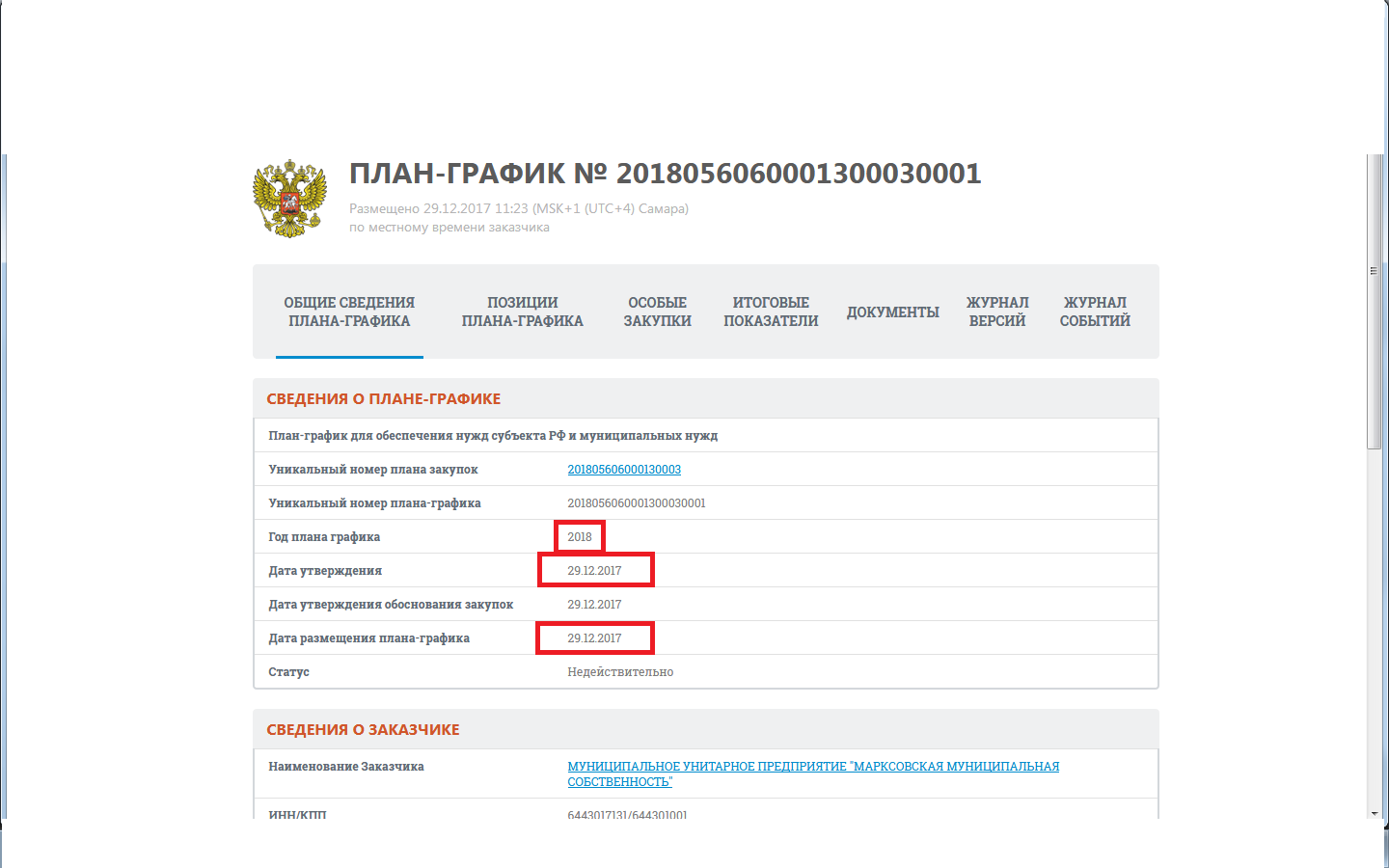 По данным официального сайта за 2018 год Заказчиком вносились изменения в планы-графики 8 раз.Согласно п. 6 Порядка № 761/20н, в случае внесения изменений в планы-графики такие изменения размещаются на официальном сайте не позднее трех рабочих дней со дня внесения изменений в планы-графики.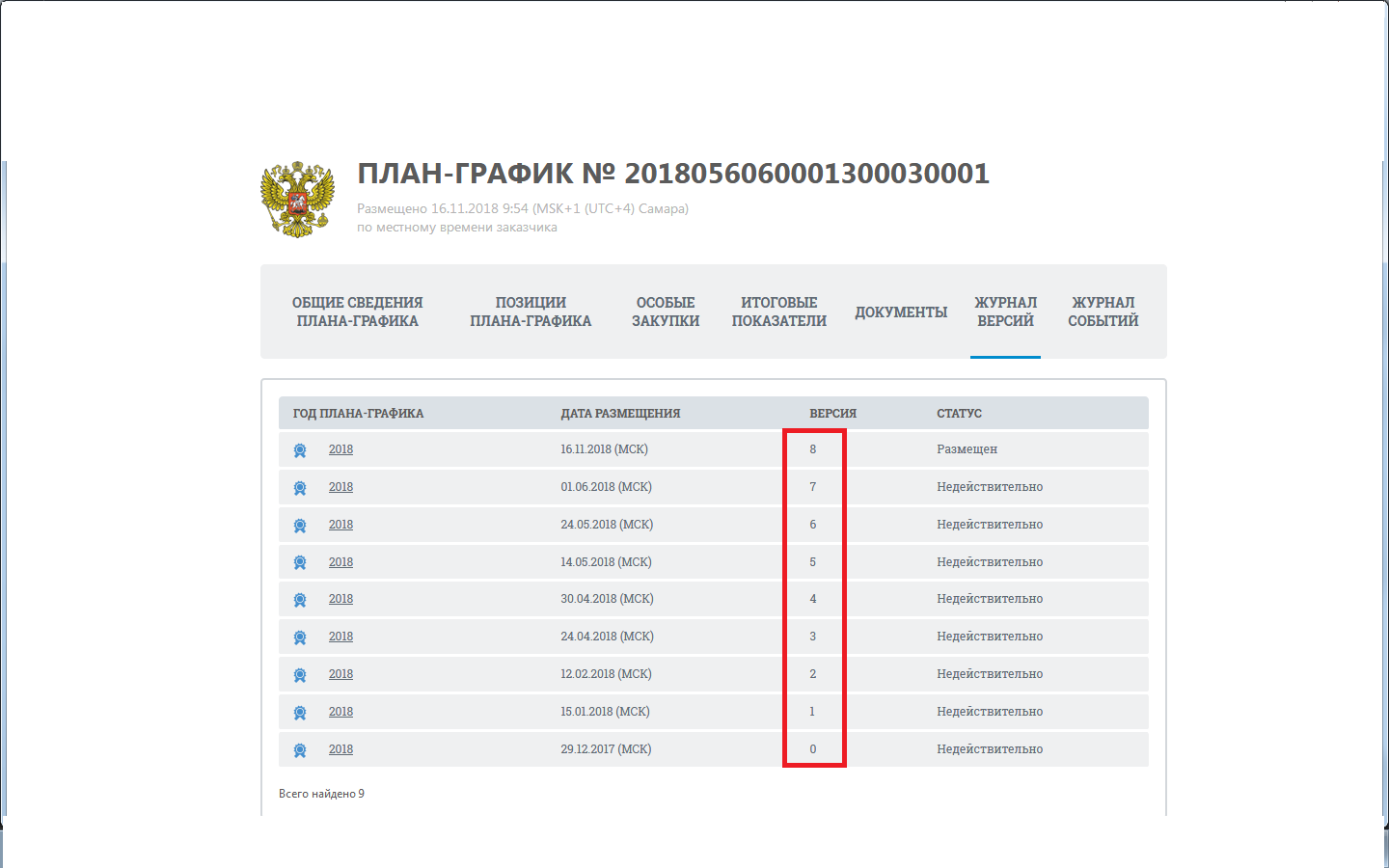 Нарушений не выявлено.Проверка соответствия планов-графиков Учреждения осуществленным закупкам.При проведении проверки установлено соответствие информации, указанной в Планах - графиках размещения заказов на поставку товаров, выполнение работ, оказание услуг для обеспечения муниципальных нужд МУП «ММС» за 2018 год, осуществленным закупкам.Отчет об осуществлении закупок товаров, работ, услуг для обеспечения муниципальных нужд.На основании данных отчета об осуществлении закупок товаров, работ и услуг для обеспечения государственных (муниципальных нужд) Саратовской области по МУП «ММС» на 2018 год совокупный объем закупок в 2018 году составил 1 979,0 тыс. рублей, общая стоимость заключенных контрактов в 2018 году составила 1 979,0 рублей. Отчет об объеме закупок у субъектов малого предпринимательства и социально ориентированных некоммерческих организаций за 2018 год подан в срок 28.03.2019 г.Согласно проверенных договоров, заключенных в соответствии с ч. 1 п. 4 ст.93 ФЗ - № 44 от 05.04.2013г. за 2018 год МУП «ММС» произведены следующие закупки:- закупки у единственного поставщика в соответствии с пунктом 4 части 1 статьи 93 Закона № 44-ФЗ в 2018 году на общую сумму 1 979,0 тыс. рублей  со сроком исполнения контрактов в 2018 году. Закупки Заказчика у единственного поставщика не превышают ограничения сумм и не нарушает пункта 4 части 1 статьи 93 ФЗ (100 тыс. рублей, и не превышает 2 млн. рублей от совокупного годового объема закупок заказчика).- закупки путем проведения запроса котировок в 2018 году не проводились. - закупки путем электронного аукциона в 2018 году не проводились.Реестр закупок за 2018 год.В соответствии с положениями ст.73 Бюджетного Кодекса Российской Федерации (далее – БК РФ) получатели бюджетных средств обязаны вести реестр закупок, осуществленных без заключения государственных или муниципальных контрактов. Проверяемым Заказчиком реестр закупок за 2018 год велся. Вывод по проверке:Финансово-хозяйственная деятельность.Лимит остатка наличных денег в кассе в размере 30 000,00 рублей (Приказ МУП «ММС» № 85а от 01 декабря 2018года). В проверяемом периоде лимит остатка наличных денег  в кассе – не превышен.Договор о полной индивидуальной материальной ответственности с главным бухгалтером на ведение кассовых операций – заключен, действие настоящего Договора распространяется на все время работы с вверенным Работнику имуществом Работодателя, что соответствует п.4  данного Указания ЦБ РФ от 11 марта 2014г № 3210-У «Ведения кассовых операций юридическими лицами и упрощенном порядке ведения кассовых операций индивидуальными предпринимателями и субъектами малого предпринимательства» (далее-Указания, с изменениями).       3.    В нарушение требований следующих пунктов вышеуказанного Указания установлено неправомерное списание денежных средств на общую сумму 20 250 рублей, в том числе:  - п. 6.2. «Указания» - Кассиром не соблюдается порядок выдачи наличных денег, о чем подтверждается отсутствие разрешительной подписи получателей в расходно-кассовых ордерах. За проверяемый период установлено списание денежных средств из кассы при отсутствии подписи получателя на сумму 20 250,0 рублей, данное замечание устранено в ходе проверки; - п. 6.3. «Указания» - для выдачи наличных денег на расходы, связанные с осуществлением деятельности МУП, расходные кассовые ордера 0310002 оформлены в отсутствии письменного заявления подотчетного лица, составленному в произвольной форме и содержащему собственноручную надпись руководителя о сумме наличных денег и о сроке, на который выдаются наличные деньги, подпись руководителя и дату.    4.Всего за проверяемый период с 1 января  по 31 декабря 2018 года  поступили   в кассу в виде доходов  наличные денежные средства от деятельности Предприятия  1 708 673,55 рублей.5. Всего расходов составляет 1 714 643,82 рубля. Остаток денежной наличности по кассе на 01 января 2019 года составляет 395,27 рублей, что соответствует  остатку по карточке счета 50.01.      6. В ходе проведения проверки установлен факт отсутствия и запущенности бухгалтерского учета и отчетности.  После истечения каждого отчетного месяца первичные учетные документы, относящиеся к соответствующим журналам операций, должны быть проверены и приняты к учету первичных учетных документов, систематизированы по датам совершения операций и отражены накопительным способом в регистрах бухгалтерского учета.7. В ходе проверки операций по расчетным счетам установлено:- по счету 40821810300260003225 в ОАО «НВКБАНК» расхождение входящего остатка  на 16.02.2018 года на начало дня входящий остаток составляет 99 841,76 руб., а на конец дня 15.02.2018 года исходящий остаток составлял 99 821,76 руб.; -  по счету 40821810300260003225 в ОАО «НВКБАНК» отсутствие банковских выписок за период с 23.03.2018 года по 27.03.2018 года .По вышеуказанным недочетам в ходе проведения проверки были предоставлены недостающие документы.8. 	При сплошной проверки начисления заработной платы по предоставленным расчетно-платежным ведомостям  фонд оплаты труда по МУП «ММС» в 2018 году составил - 3 276 242,54 рубля.           Начислено:- зарплата по окладу, по табелю в сумме -2 808 730,03руб.;- за работу в выходные и  праздничные дни  -  7 913,61руб.;- пособие по временной нетрудоспособности -59 493,20руб.;-отпуск, материальная помощь, за совмещение, компенсация -262 924,70руб.,- по договору подряда в сумме 10 897,00рублей,- по договору услуг – 126 284,00рублей. «Договора возмездного оказания услуг» по доставке населению счетов-извещений на оплату коммунальных услуг – представлены, акты сдачи-приемки оказанных услуг  к договорам прилагаются.	9. Срок выплаты заработной платы работникам 25 числа текущего месяца и 10 числа месяца, следующего за расчетным (п.3.1. «выплата заработной платы» Положения об оплате труда и премировании работников МУП «ММС» Марксовского муниципального района Саратовской области от 08.12.2017 года).	Просроченной задолженности по заработной плате по МУП «ММС» на 01.01.2019 года - нет.  10. При сплошной проверке правильности составления и оформления авансовых отчётов установлены следующие нарушения:- не во всех авансовых отчётах указываются графы «табельный номер» ;- графа «назначение аванса»  заполнена как «услуги»,  приложены первичные документы на приобретение обоев, обойного клея – авансовый отчет № 7 от 29.10.18 г. на сумму 4207,20 руб.;  авансовый отчет №6 от 26.10.18 г. на приобретение материальных запасов оформлен  как «услуги» на сумму 2549,00 руб.;  а/отчет № 23 от 10.07.18 г. на сумму 2784,75 рублей оформлен как «оплата за интернет» - приложены документы на услуги нотариальной палаты, чек на приобретение бензина, кассовый чек от ИП Савичева Е.Г.;- не переносится (переносится неправильно) сумма по строке «остаток» с текущего авансового отчёта в последующий;- в нарушение статьи 9  «Первичные учётные документы» Федерального закона от 06.12.2011 № 402 «О бухгалтерском учёте» к авансовым отчётам приложены документы, которые не могут являться основанием для возмещения подотчётных сумм – авансовый отчёт № 22 от 25.12.18г. подотчётное лицо Глебова Б.Г. приложен товарный чек б/н  от 24.12.2018 года выданный ИП Балаян «Ирина» на сумму 800,0 рублей, в котором указаны «Хозтовары» без расшифровки наименования товарно-материальных ценностей, количества и цены;- в соответствии с постановлением Госкомстата России от 01.08.2001 № 55 и указаниями по заполнению авансовых отчётов предусмотрено, что документы, приложенные к авансовому отчёту должны нумероваться подотчётным лицом в порядке их записи в отчёте. В нарушение вышеперечисленной нормы закона первичные документы, подтверждающие произведенные расходы, приложенные к авансовым отчетам, не пронумерованы;- на титульной части бланка авансового отчёта таблица «Бухгалтерская запись», в которую переносятся суммы к учёту с оборотной стороны авансового отчёта не заполнена соответствующей корреспонденцией счетов (а/о № 3 от 12.10.18г.;  а/отчет № 1 от 09.01.18г.11. Списание ГСМ производится согласно заполненных путевых листов, кассовых чеков с АЗС. В целях организации списания по бухгалтерскому учету затрат ГСМ  применяются Методические рекомендации «Нормы расходы топлив и смазочных материалов на автомобильном транспорте» утвержденные Распоряжением Минтранса России от 14.03.2008 года № АМ-23-р. Путевой лист в МУП «ММС»  выписывается в одном экземпляре.При сплошной проверке существенных нарушений по заполнению путевых листов – не выявлено. II. Проверка соблюденияФедерального закона от 05.04.2013 г. № 44-ФЗ«О контрактной системе в сфере закупок товаров, работ, услугдля обеспечения государственных и муниципальных нужд»Муниципальные контракты заключенные на основании ч.1, п.1, п.8, п.29 ст.93 Закона № 44-ФЗ  в количестве 2 штук на сумму 100 707,15 рублей Нарушений по этапам закупки данных муниципальных контрактов – не выявлено.2. МУП «ММС» письмом от 01.04.2019 г. №98 сообщает, что муниципальные контракты осуществляются на основании ч.1, п. 4 (до 100, тыс. руб.) ст.93 Закона № 44-ФЗ  за период проверки с 01.01.2018 г. по 31.12.2018 г. в количестве 77 штук на сумму 1 960 935,62 рублей.3. План – график утвержден в соответствии с частью 2 статьи 112 Закона № 44-ФЗ, пункта 5 Порядка размещения плана-графика. План – график Учреждения размещен на официальном сайте 29.12.2017 года.4. Отчет об объеме закупок у субъектов малого предпринимательства и социально ориентированных некоммерческих организаций за 2018 год подан в срок 28.03.2019 г.Предложения по проверке:МУП «Марксовская муниципальная собственность»1.Соблюдать Указания ЦБ РФ от 11 марта 2014г № 3210-У «Ведения кассовых операций юридическими лицами и упрощенном порядке ведения кассовых операций индивидуальными предпринимателями и субъектами малого предпринимательства».Администрации Марксовского муниципального района Саратовской области (Учредителю): 1.Привести в соответствие со статьей 57 ТК РФ в трудовых договорах от 12.07.2017 г., от 11.07.2018 г. с директором муниципального унитарного предприятия «Марксовская муниципальная собственность» и прописать обязательное для включения в трудовой договор условие (размер тарифной ставки или оклада (должностного оклада) работника, доплаты, надбавки и поощрительные выплаты).Ответственные за проведение проверки:ПредседательКонтрольно-счетной комиссииМарксовского муниципального района	__________________	   Т.Н. Михеева    (должность)						(подпись)		                               (Ф.И.О)2018годК-во работников (ед.)Всего начисленоНачисленопо окладу,по табелюпо договору услугработа в выходные и праздничные днипособие по временной нетрудоспособностиотпуск, мат.пом,совмещение,компенсация и другое.,по договору подрядаянварь23359 325,20337 020,5919 510,502 794,110,000,000,00февраль24363 831,39339 162,3319 510,500,005 158,560,000,00март26439 698,07356 300,0019 510,50490,570,0052 500,0010897,0апрель28402 430,81355 530,0020 103,004 628,930,0022 168,880,00май28400 134,41350 672,5025 520,500,0012 390,9011 550,510,00июнь27478 030,86370 835,0021 710,00 0,0030 564,2254 921,640,00июль27448 975,35315 393,16419,0011 379,52121 783,670,00август24108 161,14108 161,14сентябрь880 199,9980 199,99октябрь769 727,0069 727,00ноябрь769 726,0069 726,00декабрь756 002,3256 002,32итого3 276 242,542808730,03126 284,007913,6159 493,20262 924,7010 897,0№ авансового отчетаДата составления отчетаПодотчетное лицоОстаток на 01.01.2018 Получен аванс из кассыРасход авансаПринято от Пахомовой ЕВОстаток на 31.12.2018примечание1-2401.01.-16.07.Пахомова ЕВГлебова  Б.Г.0,0021 192,7221 192,720,00итого0,0021 192,7221 192,720,00до раздела105.09.Пахомова ЕВ0,001 220,001 220,000,00228.09.Пахомова ЕВ0,0078,9678,960,00312.10.Пахомова ЕВ0,001 900,001 900,000,00416.10.Глебова БГ0,00250,00250,000,00523.10.Пахомова ЕВ0,00400,00400,000,00626.10.Пахомова ЕВ0,003 000,002 549,00п/о153-451,00,00729.10.Пахомова ЕВ451,005 000,004 207,20п/о158-792,80,00801.11.Пахомова ЕВ1 243,80168,36168,360,00912.11.Глебова БГ1 243,80250,00250,000,001014.11.Глебова БГ1 243,80170,00170,000,001119.11.Пахомова ЕВ1 243,803 500,003 202,50п/о196-297,50,001220.11.Пахомова ЕВ1 541,30400,00400,000,001326.11.Пахомова ЕВ1 541,30500,00305,00п/о211-195,00,001404.12.Пахомова ЕВ1 736,304 000,003 005,00п/о223-995,00,001504.12.Пахомова ЕВ2 731,30450,00450,000,001606.12.Пахомова ЕВ2 731,30566,00566,000,001710.12.Пахомова ЕВ2 731,30190,00190,000,001810.12.Глебова БГ2 731,30250,00250,000,001913.12.Глебова БГ2 731,30400,00400,000,002014.12.Пахомова ЕВ2 731,30132,96132,960,002118.12.Пахомова ЕВ2 731,30657,00657,000,002225.12.Глебова БГ2 731,30800,00800,000,00итого0,0024 283,2821 551,980,00после раздВСЕГО0,0045 476,0042 744,702 731,300,00№ п/пНаименование структурных подразделенийДебиторская задолженность на 01.01.2018г.Дебиторская задолженность на 31.12.2018г.Кредиторская задолженность на 31.12.2018г.1МУП «ММС»14 659,530,000,00итого14 659,530,000,00